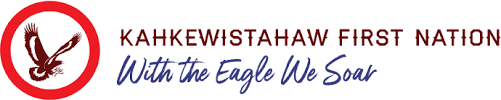 Kahkewistahaw Health DepartmentCommunity Wellness Leader Is responsible to provide coordination for community events for Kahkewistahaw members, working to enhance existing health programs within the community by promoting wellness in a person’s life including social, physical, emotional, occupational, intellectual, environmental and spiritual aspects. There are currently no events planned at this moment.Benelda Isaac 306-696-2660 or 306-696-7406Health Services ManagerTansi, I have recently just started this new job position, I am excited for the opportunity and new challenges, I assist with implementing the Kahkewistahaw Health plan and obtaining / upkeeping of our accreditation. I ensure our community members have access to efficient and quality health services. My door is always open and welcoming our community members to stop in or give me a call. Jason Bobb, Health Service Manager 1-306-696-2660Health DirectorGood Day, I greet you, in spirit of Wellness. There has been a lot of changes happening in the Health Department and thought it was a good idea to get a Newsletter done. I look forward to another year in the community to do Health Fairs, educational workshops on health information and community meetings. First off, I want to announce that the Health Department has achieved another 3 years of Qmentum accreditation with Accreditation Canada. We want to always to be making quality improvements around health services. Our major success for our health services is Client-specific programming. We are getting better at wrapping our services around our families. This achievement was done, primarily due to the addition of the Kahkewistahaw Home & Community Homecare program. We have increased clients and still growing. Please utilize the proper processes in place. We want to be able to meet the needs of the community. Secondly, the old health center has become the “MIYOTOTAMOWIN” center. This building will promote wellness and healing in the community. The building will occupy the following programs: YTC Prevention Services YTC Jordan Principle Services Mental Wellness Leader & Community Enhancement Worker Program Maternal Child Health Services Mental Health Services Elder Advisory Services We walk to be able to provide family healing circles, talking circles, group supports in a safe and confidential space. We plan to initiate some youth programming for youth 13 – 18 on Thursday evenings. Keep an eye out for posters. Lastly, although Covid-19 is not over, we ask that you continue to practice safety protocols, We want to encourage home visiting which helps with our client specific programming. Our staff will continue to do risk assessments and utilize the proper protection when applicable. As the Health Department we still limit our crowd for participation, however, we want to continue to be creative when delivering our program and services. Please participate with any upcoming surveys or questionnaires, we usually provide an incentives. Your input is valuable.  Ekosi,Josephine Kaysaywaysemat, Health Director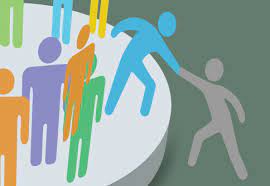 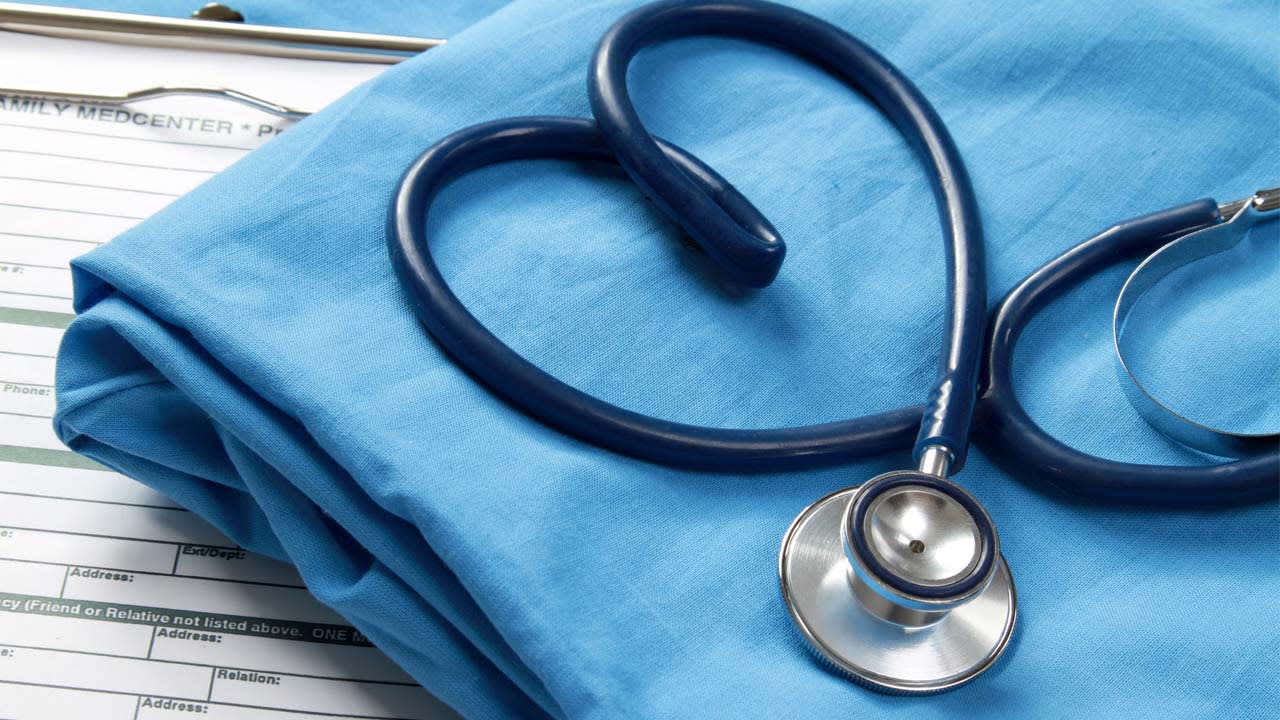 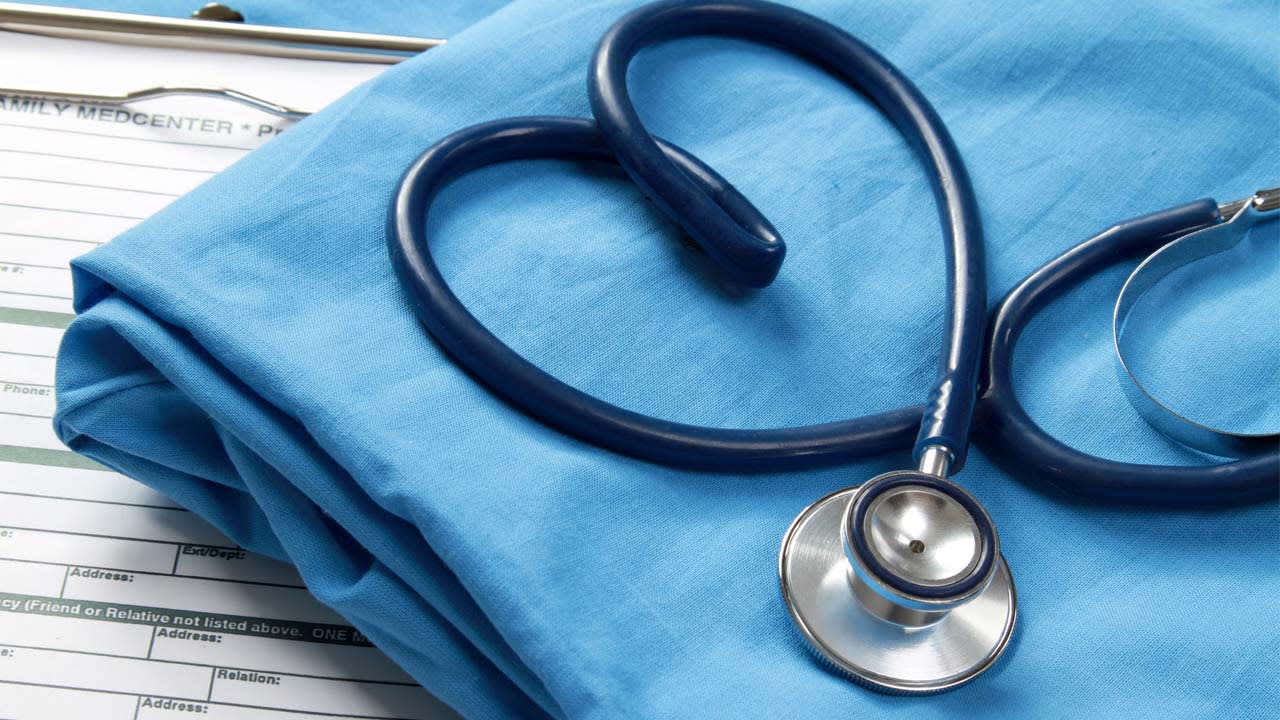 